                                            T.CULUDAĞ ÜNİVERSİTESİ REKTÖRLÜĞÜ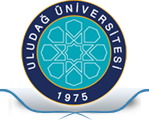 PERSONEL VERİ GİRİŞ YETKİLİ LİSTESİBİRİM: GÜVENLİK MÜDÜRLÜĞÜADI SOYADIUNVANIOTOMASYON/YETKİLERHÜSEYİN AYDOĞANGÜVENLİK KOORDİNATÖRÜ* UDOS: -birim amiri* E- bütçe: okuma, yazma-onaylama* personel otomasyon: okumaGÜLBEK ERKILIÇBİLGİSAYAR İŞLETMENİ* UDOS Standart Kullanıcı* E-bütçe: okuma-yazmaELİF ÇETİNBİLGİSAYAR İŞLETMENİ* UDOS Standart Kullanıcı* E-bütçe: okuma-yazma